Western Australia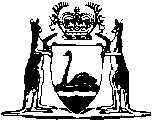 University Medical School Act 1955Compare between:[10 Mar 1999, 00-a0-06] and [04 Jul 2006, 00-b0-06]Western AustraliaUniversity Medical School Act 1955 An Act relating to the Establishment of a Medical School by the University of Western Australia.Be it enacted by the Queen’s Most Excellent Majesty, by and with the advice and consent of the Legislative Council and Legislative Assembly of Western Australia, in this present Parliament assembled, and by the authority of the same, as follows: —  1.	Short title 		This Act may be cited as the University Medical School Act 1955.2.	Interpretation 		In this Act unless the context requires otherwise — 	“approved” means approved by the Governor;	“loan” means the loan of £150 000, referred to in the scheme;	“scheme” means a scheme for the establishment by the University of a Medical School in the State, financed by funds raised from public appeals and the sum of £150 000 raised by the University by a loan borrowed — 	(a)	from an approved lender;	(b)	in three advances of £50 000 each, payable respectively — 	(i)	on the first day of October, one thousand nine hundred and fifty-five;	(ii)	on the first day of April, one thousand nine hundred and fifty-six; and	(iii)	on the first day of October, one thousand nine hundred and fifty-six;	(c)	on such security, and subject to such other terms and conditions, as are approved, but including an undertaking by the University to repay the loan with interest by thirty equal half-yearly instalments, in accordance with the Table in the Schedule to this Act, the first of the instalments being payable on the first day of April, one thousand nine hundred and fifty-seven; and	(d)	on the Treasurer undertaking to pay to the University, such amounts as the University undertakes to pay to the lender, under paragraph (c) of this interpretation, as instalments, on or before the respective days appointed by this Act for the payment by the University of each of those amounts;	“Treasurer” means the Treasurer of the State 1925, acting for and on behalf of the State;	“University” means the body corporate constituted as The University of Western Australia 1918 by the University of Western Australia Act 1911.3.	Authorization 	(1)	The Governor is authorized to approve	(a)	the lender;	(b)	the security; and	(c)	the terms and conditions,		mentioned in paragraph (c) of the interpretation, “scheme” in section two of this Act.	(2)	The Governor may approve the raising of the loan on the security of all or any of the property vested in the University, whether held in trust or otherwise, or on such other security as he thinks fit.	(3)	The University is authorized to raise the loan.	(4)	The Treasurer shall pay to the University such amounts as the University undertakes to pay to the lender as instalments, referred to in paragraph (c) of the interpretation, “scheme” in section two of this Act, on or before the respective days appointed by this Act for the payment of each of those amounts by the University.4.	Appropriation 		To the extent necessary to enable the Treasurer to pay to the University the respective amounts as required by subsection (4) of section three of this Act, the Consolidated Fund is, by virtue of this Act, appropriated.	[Section 4 amended by No. 6 of 1993 s.11.]Schedule[S.2 (c)]TABLE OF INSTALMENTS		Loan of £150,000 for 15 years at £4 17s. 6d. per cent. per annum, convertible half-yearly, repayable by 30 equal half-yearly instalments of £7,107 1s. 2d., including principal and interest.Notes1.	This is a compilation of the University Medical School Act 1955 and includes all amendments effected by the other Acts referred to in the following Table.Number of InstalmentsInterest contained in each InstalmentPrincipal contained in  each InstalmentPrincipal Repaid to DatePrincipal Still Outstanding£s.d.£s.d.£s.d.£s.d.13,656503,4501623,450162143,01431023,572293,5341856,985147143,0145533,4851963,6211810,606163139,3933943,3971423,7097014,31633135,68316953,3075113,79915318,115186131,8841663,2141363,892782,00862127,991131073,1191603,9875225,995114124,0048883,0221224,0849030,08004119,91919892,923104,1840234,26406115,735196102,821144,285191038,55004111,449198112,71611114,3909342,94097107,059105122,6091174,4979747,437192102,562010132,4991904,6072252,0451497,954188142,3871314,7198156,7649593,235107152,2721244,83481061,59818383,40119162,1541574,9525766,55131083,448162172,034145,072191071,6243878,375164181,910835,196121176,82016773,17935191,78314105,3236482,14421167,855171201,6531995,4531587,5974462,402158211,521155,58519993,1834156,8161511221,3841835,72221198,9057051,094130231,245885,861126104,76619645,23306241,1021116,004101110,7719739,228105259563116,150173116,92261033,07713226806556,300159123,2232726,776175276521396,45475129,67710020,32210028495736,6111311136,28931113,71016129334406,772172143,062116,937181130169236,9371811150,00000---Number and AssentCommencementUniversity Medical School Act 195530 of 195516  195516  1955Financial Administration Legislation Amendment Act 1993, Part 46 of 199327  1993Deemed operative 1  1993